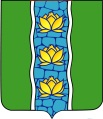 АДМИНИСТРАЦИЯ КУВШИНОВСКОГО РАЙОНАПОСТАНОВЛЕНИЕ07.11.2018 г.                                       г. Кувшиново                                                №  420О внесении изменений и дополнений впостановление администрации Кувшиновскогорайона от 29.12.2014 № 449 «О муниципальной программе «Развитие сферы транспорта и дорожного хозяйства МО «Кувшиновский район» Тверской области на 2015-2018 годы»Руководствуясь Порядком принятия решений о  разработке муниципальных программ, формирования, реализации  и проведения оценки эффективности реализации муниципальных программ, утвержденным постановлением администрации Кувшиновского района от 02.10.2017 № 337, решением Собрания депутатов Кувшиновского района от 18.10.2018 № 211 «О внесении дополнений             и изменений в решение Собрания депутатов Кувшиновского района от 28.12.2017 № 173 «О бюджете МО «Кувшиновский район» Тверской области на 2018 год               и плановый период 2019-2020 годов, ПОСТАНОВЛЯЮ:1.Внести в постановление администрации Кувшиновского района от 29.12.2014               № 449 «О муниципальной программе «Развитие сферы транспорта и дорожного хозяйства МО «Кувшиновский район» Тверской области на 2015-2018 годы» (в ред. постановлений от 22.12.2016 № 510-I, от 25.01.2017 № 16-I, от 24.04.2017 № 137-1, от 25.08.2017 № 283, от 20.10.2017 № 364, от 17.01.2018 № 13, от 27.02.2018 № 103, от 24.04.2018 № 189, от 22.05.2018 №233, от 03.07.2018 №277-I)  следующие изменения:1.1 Раздел «Плановые объемы финансирования подпрограмм по годам реализации, в том числе обеспечивающей подпрограммы» в паспорте муниципальной программы муниципального образования «Кувшиновский район» изложить в новой редакции: 1.2 Раздел «Плановые объемы финансирования задач подпрограммы по годам реализации» в паспорте подпрограммы 1 муниципальной программы муниципального образования «Кувшиновский район» изложить в новой редакции:1.3 Приложение 1 к муниципальной программе  Кувшиновского района «Развитие сферы транспорта и дорожного хозяйства МО «Кувшиновский район» Тверской области на 2015-2018 годы» изложить в  новой редакции (прилагается). 1.4 Приложение 2 к муниципальной программе Кувшиновского района «Развитие сферы транспорта и дорожного хозяйства МО «Кувшиновский район» Тверской области на 2015-2018 годы» изложить в  новой редакции (прилагается). 1.5 Приложение 3 к муниципальной программе Кувшиновского района «Развитие сферы транспорта и дорожного хозяйства МО «Кувшиновский район» Тверской области на 2015-2018 годы» изложить в  новой редакции (прилагается).2.  Настоящее постановление подлежит размещению на официальном сайте администрации Кувшиновского района в сети «Интернет».Глава администрации Кувшиновского района                                                М.С. АваевПриложение 1к муниципальной программе Кувшиновского района«Развитие сферы транспорта и дорожного хозяйстваМО «Кувшиновский район» Тверской области на 2015-2018 годы»Характеристика
муниципальной программы муниципального образования «Кувшиновский район»
"Развитие сферы транспорта и дорожного хозяйства МО «Кувшиновский район» Тверской области на 2015-2018 годы"Главный администратор (администратор) муниципальной программы муниципального образования «Кувшиновский район»: Администрация Кувшиновского района (отдел строительства и жилищно-коммунального хозяйства)       Принятые обозначения и сокращения:    1. Программа – муниципальная программа муниципального образования «Кувшиновский район»;    2. Цель - цель муниципальной программы муниципального образования «Кувшиновский район»;    3. Подпрограмма - подпрограмма муниципальной программы муниципального образования «Кувшиновский район»;    4. Задача - задача подпрограммы;    5. Мероприятие - мероприятие подпрограммы;    6. Административное мероприятие - административное мероприятие подпрограммы или обеспечивающей подпрограммы;    7. Показатель - показатель цели программы, показатель задачи подпрограммы, показатель мероприятия подпрограммы (административного мероприятия).Приложение 2к муниципальной программе Кувшиновского района«Развитие сферы транспорта и дорожного хозяйстваМО «Кувшиновский район» Тверской области на 2015-2018 годы»Характеристика
основных показателей муниципальной программы муниципального образования «Кувшиновский район»
«Развитие сферы транспорта и дорожного хозяйства муниципального образования «Кувшиновский район» Тверской области на 2015-2018 годы»
    1. Программа – муниципальная  программа муниципального образования «Кувшиновский район»;    2. Цель - цель муниципальной программы муниципального образования «Кувшиновский район»;    3.Подпрограмма - подпрограмма муниципальной  программы муниципального образования «Кувшиновский район»;    4. Задача - задача подпрограммы;    5. Показатель - показатель цели программы, показатель задачи подпрограммы.
_______________________
    * указывается источник данных (информации) для расчета значения показателей:    1 - для показателя, определенного исходя из данных государственного (федерального) статистического наблюдения, - наименование и реквизиты правового акта, которым утверждены формы отчетности, используемые при формировании статистического показателя;    2 - для показателя, рассчитанного по методикам, разработанным международными организациями - наименование международной организации, установившей показатель, методика расчета данного показателя (в случае ее наличия в открытом доступе) и ссылка на открытый источник публикации показателя;    3 - для показателя, рассчитанного по методикам, разработанным уполномоченными федеральными органами исполнительной власти - наименование и реквизиты федерального правового акта, установившего показатель, в случае его отсутствия указываются наименование и реквизиты соглашения о предоставлении межбюджетных трансфертов областному бюджету Тверской области из других бюджетов бюджетной системы Российской Федерации;    4 - для показателя, рассчитанного по методикам, разработанным главным администратором (администратором) государственной программы - наименование и реквизиты правового акта Тверской области, установившего показатель, в случае отсутствия утвержденной нормативным актом методики расчета показателя, указывается формулировка: «методика главного администратора (администратора) государственной программы»;    ** указывается формула расчета относительного показателя;    *** указываются реквизиты и наименование одного из указов Президента Российской Федерации:    от 07.05.2012 № 596 «О долгосрочной государственной экономической политике»;    от 07.05.2012 № 597 «О мероприятиях по реализации государственной социальной политики»;    от 07.05.2012 № 598 «О совершенствовании государственной политики в сфере здравоохранения»;    от 07.05.2012 № 599 «О мерах по реализации государственной политики в области образования и науки»;    от 07.05.2012 № 600 «О мерах по обеспечению граждан Российской Федерации доступным и комфортным жильем и повышению качества жилищно-коммунальных услуг»;    от 07.05.2012 № 601 «Об основных направлениях совершенствования системы государственного управления»;    от 07.05.2012 № 606 «О мерах по реализации демографической политики Российской Федерации»;    от 21.08.2012 № 1199 «Об оценке эффективности деятельности органов исполнительной власти субъектов Российской Федерации».Приложение 3к муниципальной программе Кувшиновского района«Развитие сферы транспорта и дорожного хозяйстваМО «Кувшиновский район» Тверской области на 2015-2018 годы»
ПЛАН
реализации муниципальной программы муниципального образования «Кувшиновский район» на среднесрочную перспективу«Развитие сферы транспорта и дорожного хозяйства муниципального образования «Кувшиновский район» Тверской области на 2015-2018 годы.на 2018 годПлановые объемы финансирования подпрограмм по годам реализации, в том числе обеспечивающей подпрограммыПодпрограммы2015 год2016 год2017 год2018 годИтого:Плановые объемы финансирования подпрограмм по годам реализации, в том числе обеспечивающей подпрограммыПодпрограмма 1- бюджет МО «Кувшиновский район»- областной бюджет3160,11660,11500,07177,44591,62585,86300,43721,72578,76753,23979,02774,223391,113952,49438,7Плановые объемы финансирования подпрограмм по годам реализации, в том числе обеспечивающей подпрограммыПодпрограмма 2- бюджет МО «Кувшиновский район»- областной бюджет12895,010697,92197,110209,84983,45226,47816,82323,85493,08166,12737,85428,339087,720742,918344,8Плановые объемы финансирования подпрограмм по годам реализации, в том числе обеспечивающей подпрограммыПодпрограмма 3- бюджет МО «Кувшиновский район»60,060,050,050,0110,0110,0Плановые объемы финансирования подпрограмм по годам реализации, в том числе обеспечивающей подпрограммыИтого:- бюджет МО «Кувшиновский район»- областной бюджет16055,112358,03697,117387,29575,07812,214177,26105,58071,714969,36766,88202,562588,834805,327783,5Плановые объемы финансирования задач подпрограммы по годам реализацииЗадачи2015 год2016 год2017 год2018 годИтого:Плановые объемы финансирования задач подпрограммы по годам реализацииЗадача 1- бюджет МО «Кувшиновский район»- областной бюджет3160,11660,11500,05171,62585,82585,85580,43001,72578,75548,52774,32774,219460,610021,99438,7Плановые объемы финансирования задач подпрограммы по годам реализацииЗадача 2- бюджет МО «Кувшиновский район»02005,82005,8720,0720,0804,7804,73530,83530,8Плановые объемы финансирования задач подпрограммы по годам реализацииЗадача 3- бюджет МО «Кувшиновский район»000000400,0400,0400,0400,0Плановые объемы финансирования задач подпрограммы по годам реализацииИтого:- бюджет МО «Кувшиновский район»- областной бюджет3160,11660,11500,07177,44591,62585,86300,43721,72578,74954,73979,01375,723391,113952,49438,7Коды бюджетной классификацииКоды бюджетной классификацииКоды бюджетной классификацииКоды бюджетной классификацииКоды бюджетной классификацииКоды бюджетной классификацииКоды бюджетной классификацииКоды бюджетной классификацииКоды бюджетной классификацииКоды бюджетной классификацииКоды бюджетной классификацииКоды бюджетной классификацииКоды бюджетной классификацииКоды бюджетной классификацииКоды бюджетной классификацииКоды бюджетной классификацииКоды бюджетной классификацииДополнительный аналитический кодДополнительный аналитический кодДополнительный аналитический кодДополнительный аналитический кодДополнительный аналитический кодДополнительный аналитический кодДополнительный аналитический кодДополнительный аналитический кодДополнительный аналитический кодДополнительный аналитический кодНаименование программы, целей программы, показателей цели программы, наименование подпрограмм, задач, мероприятий и административных мероприятий подпрограмм, показателей задач, мероприятий и административных мероприятий подпрограммЕдиница измеренияФинансовый год, предшествующий реализации программы,( 2014) годГоды реализации программыГоды реализации программыГоды реализации программыГоды реализации программыЦелевое (суммарное) значение показателяЦелевое (суммарное) значение показателякод администратора программыкод администратора программыкод администратора программыразделразделподразделподразделкод целевой статьи расхода бюджетакод целевой статьи расхода бюджетакод целевой статьи расхода бюджетакод целевой статьи расхода бюджетакод целевой статьи расхода бюджетакод целевой статьи расхода бюджетакод целевой статьи расхода бюджетакод целевой статьи расхода бюджетакод целевой статьи расхода бюджетакод целевой статьи расхода бюджетапрограммапрограммаподпрограммацель программызадача подпрограммы мероприятие (административное мероприятие) подпрограммымероприятие (административное мероприятие) подпрограммымероприятие (административное мероприятие) подпрограммыномер показателяномер показателяНаименование программы, целей программы, показателей цели программы, наименование подпрограмм, задач, мероприятий и административных мероприятий подпрограмм, показателей задач, мероприятий и административных мероприятий подпрограммЕдиница измеренияФинансовый год, предшествующий реализации программы,( 2014) годГоды реализации программыГоды реализации программыГоды реализации программыГоды реализации программыЦелевое (суммарное) значение показателяЦелевое (суммарное) значение показателякод администратора программыкод администратора программыкод администратора программыразделразделподразделподразделпрограммапрограммаподпрограммазадача подпрограммызадача подпрограммынаправление расходовнаправление расходовнаправление расходовнаправление расходовнаправление расходовпрограммапрограммаподпрограммацель программызадача подпрограммы мероприятие (административное мероприятие) подпрограммымероприятие (административное мероприятие) подпрограммымероприятие (административное мероприятие) подпрограммыномер показателяномер показателяНаименование программы, целей программы, показателей цели программы, наименование подпрограмм, задач, мероприятий и административных мероприятий подпрограмм, показателей задач, мероприятий и административных мероприятий подпрограммЕдиница измеренияФинансовый год, предшествующий реализации программы,( 2014) год2015 год2016 год2017 год2018 годзначениегод достижения123456789101112131415161718192021222324252627282930313233343536111000003000000000300000000Программа, всегоВсего, тыс.руб.X16055,117387,214177,214969,3X2018111000003000000000300000000Программа, всегоБюджет МО «Кувшиновский район»Х12358,09575,06105,56766,8Х2018111000003000000000300000000Программа, всегоОбластной бюджетХ3697,17812,28071,78202,5Х2018111000003000000000301000000Цель 1 Устойчивое функционирование транспортной системы, улучшение транспортно-эксплуатационных качеств дорожной сети-------2018111000003000000000301000001Показатель 1 Количество обращений граждан по вопросам транспорта в Кувшиновском районеШт.20201510550,02018111000003000000000301000002Показатель 2 Удовлетворенность населения организацией транспортного обслуживания в муниципальном образовании%60,060,065,070,075,067,52018111000003000000000301000003Показатель 3 Удовлетворенность населения качеством автомобильных дорог в муниципальном образовании%60,060,065,070,075,067,52018111000003000000000302000000Цель 2 Обустройство пешеходных переходов и улично-дорожной сети в районе образовательных учреждений и повышение знаний ПДД-------2018111000003000000000302000001Показатель 1 Количество установленных дорожных знаковЕд.66122018111000003000000000302000002Показатель 2 Количество проведенных мероприятий по ПДД в образовательных учрежденияхЕд.4482018111040803100000000310000000Подпрограмма 1 Транспортное обслуживание населения Кувшиновского районаВсего, тыс.руб.X3160,17177,46300,46753,2X2018111040803100000000310000000Подпрограмма 1 Транспортное обслуживание населения Кувшиновского районаБюджет МО «Кувшиновский район»Х1660,14591,63721,73979,0Х2018111040803100000000310000000Подпрограмма 1 Транспортное обслуживание населения Кувшиновского районаОбластной бюджетХ1500,02585,82578,72774,2Х2018111040803101000000310100000Задача 1 Повышение качества транспортного обслуживания населения Кувшиновского районаВсего, тыс.руб.X3160,15171,65580,45548,5X2018111040803101000000310100000Задача 1 Повышение качества транспортного обслуживания населения Кувшиновского районаБюджет МО «Кувшиновский район»Х1660,12585,83001,72774,3Х2018111040803101000000310100000Задача 1 Повышение качества транспортного обслуживания населения Кувшиновского районаОбластной бюджетХ1500,02585,82578,72774,2Х2018111040803101000000310100001Показатель 1 Количество пассажиров перевезенных автотранспортом  Тыс.чел.110,0110,0110,0110,0110,0440,02018111040803101000000310100100Административное мероприятие 1.001 Заключение договора с перевозчиками на транспортное обслуживание населения на социальных маршрутахДа-1/нет-0X1111X2018111040803101000000310100101Показатель 1 Количество заключенных договоровЕд.X111112018111040803101000000310100200Мероприятие 1.002 Организация транспортного обслуживания населения на маршрутах автомобильного транспорта между поселениями в границах муниципального района Тверской области в соответствии с минимальными социальными требованиями (социальных маршрутах)Всего, тыс.руб.X3160,15171,65580,45548,5X2018111040803101S031Ж0310100200Мероприятие 1.002 Организация транспортного обслуживания населения на маршрутах автомобильного транспорта между поселениями в границах муниципального района Тверской области в соответствии с минимальными социальными требованиями (социальных маршрутах)Бюджет МО «Кувшиновский район»Х423,9Х2018111040803101S030Ж0310100200Мероприятие 1.002 Организация транспортного обслуживания населения на маршрутах автомобильного транспорта между поселениями в границах муниципального района Тверской области в соответствии с минимальными социальными требованиями (социальных маршрутах)Бюджет МО «Кувшиновский район»Х1660,12585,82577,82774,3Х2018111040803101103000310100200Мероприятие 1.002 Организация транспортного обслуживания населения на маршрутах автомобильного транспорта между поселениями в границах муниципального района Тверской области в соответствии с минимальными социальными требованиями (социальных маршрутах)Областной бюджетХ1500,02585,82578,72774,2Х2018111040803101000000310100201Показатель 1 Количество маршрутов, включенных в перечень социально-значимыхЕд.X888882018111040803101000000310100202Показатель 2 Количество рейсов в течение годаразX4910,04913,04915,09800,024538,02018111040803101000000310100203Показатель 3 Протяженность социально-значимых маршрутовКм.57,457,457,457,4224,2396,42018111040803102000000310200000Задача 2 Обеспечение бесперебойной и качественной работы общественного транспорта на территории Кувшиновского районаВсего, тыс.руб.X02005,8720,0804,7X2018111040803102000000310200000Задача 2 Обеспечение бесперебойной и качественной работы общественного транспорта на территории Кувшиновского районаБюджет МО «Кувшиновский район»Х02005,8720,0804,7Х2018111040803102000000310200001Показатель 1 Количество обращений граждан по вопросам транспорта в Кувшиновском районе Шт.20201510550,02018111040803102000000310200100Мероприятие 2.001 Организация транспортного обслуживания населения автомобильным транспортом на внутрирайонных сообщениях для обеспечения полного удовлетворения потребностей населения в транспортных услугахВсего, тыс.руб.X0925,0720,0804,7X20181110408031022001Ж0310200100Мероприятие 2.001 Организация транспортного обслуживания населения автомобильным транспортом на внутрирайонных сообщениях для обеспечения полного удовлетворения потребностей населения в транспортных услугахБюджет МО «Кувшиновский район»Х0925,0720,0804,7Х2018111040803102000000310200101Показатель 1 Количество маршрутов на внутрирайонных сообщенияхШт.X222222018111040803102000000310200102Показатель 2 Количество рейсов, выполняемых по маршрутам внутрирайонного сообщения в течение годаразХ5970,05972,05972,05972,023886,02018111040803102000000310200200Мероприятие 2.002 Развитие материально-технической базы предприятий пассажирского автотранспорта общего пользованияВсего, тыс.руб.X01080,800X20161110408031022003Ж0310200200Мероприятие 2.002 Развитие материально-технической базы предприятий пассажирского автотранспорта общего пользованияБюджет МО «Кувшиновский район»Х01080,800Х2016111040803102000000310200201Показатель 1 Количество, приобретенного общественного транспорта,  в целях обновления парка общественного транспорта и улучшения его структурыШт.X112016111040803103000000310300000Задача 3 Обеспечение транспортной безопасности и снижение аварийности на территории Кувшиновского районаВсего, тыс. руб.Х400,02018111040803103000000310300000Задача 3 Обеспечение транспортной безопасности и снижение аварийности на территории Кувшиновского районаБюджет МО «Кувшиновский район»Х400,02018111040803103000000310300001Показатель 1 Уменьшение доли дорожно-транспортных происшествий%52018111040803103000000310300100Мероприятие   3.001 Аттестация сил обеспечения транспортной безопасности Всего, тыс. руб.Х35,02018111040803103000000310300100Мероприятие   3.001 Аттестация сил обеспечения транспортной безопасности Бюджет МО «Кувшиновский район»Х35,02018111040803103000000310300101Показатель 1 Количество аттестованного персонала Чел.Х82018111040803103000000310300200Мероприятие   3.002 Увеличение обеспеченности автобусами, работающими на газомоторном топливе Всего, тыс. руб.Х144,02018111040803103000000310300200Мероприятие   3.002 Увеличение обеспеченности автобусами, работающими на газомоторном топливе Бюджет МО «Кувшиновский район»Х144,02018111040803103000000310300201Показатель 1 Количество приобретенного транспорта, работающего на газомоторном топливеЕд.Х82018111040803103000000310300300Мероприятие 3.003 Оснащение пассажирского транспортного общего пользования, участвующего в регулярных пассажирских перевозках населения района от внутрирайонных автобусных маршрутах, оборудованием навигационно-информационной системы контроля движения Всего, тыс. руб.Х221,02018111040803103000000310300300Мероприятие 3.003 Оснащение пассажирского транспортного общего пользования, участвующего в регулярных пассажирских перевозках населения района от внутрирайонных автобусных маршрутах, оборудованием навигационно-информационной системы контроля движения Бюджет МО «Кувшиновский район»Х221,02018111040803103000000310300301Показатель 1Количество пассажирского транспорта оснащенного  оборудованием навигационно-информационной системы контроля движенияЕд.Х82018111040903200000000320000000Подпрограмма 2 Развитие и сохранность автомобильных дорог Кувшиновского района Тверской областиВсего, тыс.руб.X12895,010209,87816,88166,1Х2018111040903200000000320000000Подпрограмма 2 Развитие и сохранность автомобильных дорог Кувшиновского района Тверской областиБюджет МО «Кувшиновский район»Х10697,94983,42323,82737,8Х2018111040903200000000320000000Подпрограмма 2 Развитие и сохранность автомобильных дорог Кувшиновского района Тверской областиОбластной бюджетХ2197,15226,45493,05428,3Х2018111040903201000000320100000Задача 1 Содержание автомобильных дорог регионального и межмуниципального значения Тверской области 3 класса в Кувшиновском районеВсего, тыс.руб.X2197,15226,45493,05428,3X2018111040903201000000320100000Задача 1 Содержание автомобильных дорог регионального и межмуниципального значения Тверской области 3 класса в Кувшиновском районеБюджет МО «Кувшиновский район»ХХ2018111040903201000000320100000Задача 1 Содержание автомобильных дорог регионального и межмуниципального значения Тверской области 3 класса в Кувшиновском районеОбластной бюджетХ2197,15226,45493,05428,3Х2018111040903201000000320100001Показатель 1 Протяженность отремонтированных и реконструированных автомобильных дорог 3 класса регионального межмуниципального значенияКм.X114,7114,7114,7114,7114,72018111040903201000000320100100Мероприятие 1.001 Осуществление отдельных государственных полномочий Тверской области в сфере осуществления дорожной деятельности по содержанию автомобильных дорог 3 класса общего пользованияВсего, тыс.руб.X2197,15226,45493,05428,3Х2018111040903201000000320100100Мероприятие 1.001 Осуществление отдельных государственных полномочий Тверской области в сфере осуществления дорожной деятельности по содержанию автомобильных дорог 3 класса общего пользованияБюджет МО «Кувшиновский район»ХХ2018111040903201105200320100100Мероприятие 1.001 Осуществление отдельных государственных полномочий Тверской области в сфере осуществления дорожной деятельности по содержанию автомобильных дорог 3 класса общего пользованияОбластной бюджетХ2197,15226,45493,05428,3Х2018111040903201000000320100101Показатель 1 Протяженность автомобильных дорог общего пользования регионального и межмуниципального значения 3 класса, по которым переданы полномочия Администрации Кувшиновского районаКм. 114,7114,7114,7114,7114,7X2018111040903202000000320200000Задача 2 Содержание автомобильных дорог общего пользования местного значенияВсего, тыс.руб.X10697,94033,42323,82737,8X2018111040903202000000320200000Задача 2 Содержание автомобильных дорог общего пользования местного значенияБюджет МО «Кувшиновский район»Х10697,94033,42323,82737,8Х2018111040903202000000320200001Показатель 1 Доля протяженности автомобильных дорог общего пользования местного значения МО «Кувшиновский район», не отвечающих нормативным требованиям, в общей протяженности автомобильных дорог общего пользования местного значения%55,050,045,040,040,0X2018111040903202000000320200100Мероприятие 2.001 Выполнение работ по содержанию и ремонту дорог общего пользования местного значения и сооружений на них, нацеленное на обеспечение их проезжаемости и безопасностиВсего, тыс.руб.X10697,94033,42323,82737,8X20181110409032022001Б0320200100Мероприятие 2.001 Выполнение работ по содержанию и ремонту дорог общего пользования местного значения и сооружений на них, нацеленное на обеспечение их проезжаемости и безопасностиБюджет МО «Кувшиновский район»Х10697,94033,42323,82737,8Х2018111040903202000000320200101Показатель 1 Протяженность автомобильных дорог общего пользования местного значения и сооружений на нихКм. X114,7114,7114,7129,772X2018111040903203000000320300000Задача 3 Укрепление материально-технической базыВсего, тыс.руб.X0950,000Х2016111040903203000000320300000Задача 3 Укрепление материально-технической базыБюджет МО «Кувшиновский район»Х0950,000Х2016111040903203000000320300001Показатель 1 Количество приобретенной техники в целях содержания автомобильных дорог общего пользования местного значенияЕд. X1X2016111040903203000000320300100Мероприятие 3.001 Приобретение техники для уборки снегаВсего, тыс.руб.X0950,000Х20161110409032032001Ж0320300100Мероприятие 3.001 Приобретение техники для уборки снегаБюджет МО «Кувшиновский район»Х0950,000Х2016111040903203000000320300101Показатель 1 Количество приобретенной техникиЕд.X112016111040903300000000330000000Подпрограмма 3 Безопасность дорожного движения на территории МО «Кувшиновский район»Всего, тыс.руб.X60,050,0X2018111040903300000000330000000Подпрограмма 3 Безопасность дорожного движения на территории МО «Кувшиновский район»Бюджет МО «Кувшиновский район»Х60,050,0Х2018111040903301000000330100000Задача 1 Сокращение детского дорожно-транспортного травматизмаВсего, тыс.руб.Х00Х2018111040903301000000330100000Задача 1 Сокращение детского дорожно-транспортного травматизмаБюджет МО «Кувшиновский район»Х00Х2018111040903301000000330100001Показатель 1 Проведение мероприятий по ППДШт. 4482018111040903301000000330100100Административное мероприятие 1.001 Проведение обучающих игр по применению правил дорожного движенияДа-1/нет - 0Х11Х2018111040903301000000330100101Показатель 1 Количество проведенных мероприятийШт. Х4482018111040903302000000330200000Задача 2 Организация безопасного движения транспортных средств и пешеходовВсего, тыс.руб.Х60,050,0Х2018111040903302000000330200000Задача 2 Организация безопасного движения транспортных средств и пешеходовБюджет МО «Кувшиновский район»Х60,050,0Х2018111040903302000000330200001Показатель 1 Количество установленных дорожных знаковШт.66122018111040903302000000330200100Мероприятие 2.001 «Приобретение и установка дорожных знаковВсего, тыс.руб.Х60,050,0Х20181110409033022001Б0330200100Мероприятие 2.001 «Приобретение и установка дорожных знаковБюджет МО «Кувшиновский район»Х60,050,0Х2018111040903302000000330200101Показатель 1 Установка дорожных знаков (техникум, школа-интернат)Шт.Х4482018111040903302000000330200102Показатель 2 Установка светофора типа Т-7 (школа № 1)Шт.Х2242018111040903302000000330200103Показатель 3 Нанесение горизонтальной разметки в желто-белом исполнении (школа № 1, техникум, школа № 2, детский сад № 1, детский сад № 2, детский сад № 3)Шт.Х1616322018Наименование показателяЕдиница измерения показателяИсточник данных (информации) для расчета значения показателей*Источник получения информации для расчета значения показателяМетодика расчета показателя**Соответствие показателя показателям, установленным указами Президента Российской Федерации***123456«Развитие сферы транспорта и дорожного хозяйства муниципального образования «Кувшиновский район» Тверской области на 2015-2018 годыхххххЦель 1. Устойчивое функционирование транспортной системы, улучшение транспортно-эксплутационных качеств дорожной сети;хххххПоказатель 1 Количество обращений граждан по вопросам транспортаШт.Методика главного администратора (администратора) муниципальной программыВнутренняя документация (журнал)Абсолютный показательхПоказатель 2. Удовлетворенность населения организацией транспортного обслуживания в муниципальном образовании%Методика главного администратора (администратора) муниципальной программыВнутренняя документация(соц. Опрос)Удовлетворенность населения организацией транспортного обслуживания = численность населения удовлетворенная организацией транспортного обслуживания / общая численность населения в муниципальном образовании «Кувшиновский район» * 100%хПоказатель 3. Удовлетворенность населения качеством автомобильных дорог в муниципальном образовании%Методика главного администратора (администратора) муниципальной программыВнутренняя документация (соц. опрос)Удовлетворенность населения качеством автомобильных дорог в муниципальном образовании = численность населения удовлетворенная качеством автомобильных дорог / общая численность населения в муниципальном образовании «Кувшиновский район» * 100%хЦель 2. Обустройство пешеходных переходов и улично-дорожной сети в районе образовательных учреждений и повышение знаний ПДДхххххПоказатель 1. Количество установленных дорожных знаковЕд.Методика главного администратора (администратора) муниципальной программыВнутренняя документацияАбсолютный показательПоказатель 2. Количество проведенных мероприятий по ПДД в образовательных учрежденияхЕд.Методика главного администратора (администратора) муниципальной программыВнутренняя документацияАбсолютный показательПодпрограмма 1. «Транспортное обслуживание населения Кувшиновского района»хххххЗадача 1 «Повышение качества транспортного обслуживания населения Кувшиновского района»хххххПоказатель 1. "Количество пассажиров перевезенных автотранспортом"Тыс.чел.Методика главного администратора (администратора) муниципальной программыВнутренняя документация (билеты)Абсолютный показательхАдминистративное мероприятие 1.001. "Заключение договора с перевозчиками на транспортное обслуживание населения на социальных маршрутах"хххххПоказатель 1. Количество заключенных договоров"Шт.Методика административных регламентовВнутренняя документацияМуниципальный контракт № 0136300011017000108-0133867-02Муниципальный контракт №013630001107000104-0133867-01Абсолютный показательхМероприятие 1.002. "Организация транспортного обслуживания населения на маршрутах автомобильного транспорта между поселениями в границах муниципального района Тверской области в соответствии с минимальными социальными требованиями (социальных маршрутах)хххххПоказатель 1. "Количество маршрутов, включенных в перечень социально-значимых"Ед.Методика главного администратора (администратора) муниципальной программыВнутренняя документацияАбсолютный показательхПоказатель 2. "Количество рейсов в течение года"разМетодика главного администратора (администратора) муниципальной программыВнутренняя документацияАбсолютный показательхПоказатель 3 Протяженность социально-значимых маршрутовКм.Методика главного администратора (администратора) муниципальной программыВнутренняя документацияАбсолютный показательЗадача 2. "Обеспечение бесперебойной и качественной работы общественного транспорта на территории Кувшиновского района"хххххПоказатель 1. "Количество обращений граждан по вопросам транспорта в Кувшиновском районе в отчетном периоде"Шт.Методика главного администратора (администратора) муниципальной программыВнутренняя документацияАбсолютный показательхМероприятие 2.001. "Организация транспортного обслуживания населения автомобильным транспортом на внутрирайонных сообщениях для обеспечения полного удовлетворения потребностей населения в транспортных услугах"хххххПоказатель 1. "Количество маршрутов на внутрирайонных сообщениях"Шт.Методика главного администратора (администратора) муниципальной программыВнутренняя документацияАбсолютный показательхПоказатель 2. "Количество рейсов, выполняемых по маршрутам внутрирайонного сообщения в течение года"разМетодика главного администратора (администратора) муниципальной программыВнутренняя документация (отчеты)Абсолютный показательхМероприятие 2.002. "Развитие материально-технической базы предприятий пассажирского автотранспорта общего пользования"хххххПоказатель 1. "Количество, приобретенного общественного транспорта, в целях обновления парка общественного транспорта и улучшения его структуры"Шт.Методика главного администратора (администратора) муниципальной программыВнутренняя документацияАбсолютный показательхЗадача 3 «Обеспечение транспортной безопасности и снижение аварийности на территории Кувшиновского района»хххххПоказатель 1. Уменьшение доли дорожно-транспортных происшествий%Методика главного администратора (администратора) муниципальной программыВнутренняя документацияУменьшение доли дорожно-транспортных происшествийхМероприятие 3.001.Аттестация сил обеспечения транспортной безопасностихххххПоказатель 1. Количество аттестованного персоналаЧел.Методика главного администратора (администратора) муниципальной программыВнутренняя документацияАбсолютный показательхМероприятие 3.002. Увеличение обеспеченности автобусами, работающими на газомоторном топливехххххПоказатель 1. Количество приобретенного транспорта, работающего на газомоторном топливеЕд.Методика главного администратора (администратора) муниципальной программыВнутренняя документацияАбсолютный показательхМероприятие 3.003. Оснащение пассажирского транспортного общего пользования, участвующего в регулярных пассажирских перевозках населения района от внутрирайонных автобусных маршрутах, оборудованием навигационно-информационной системы контроля движенияхххххПоказатель 1 Количество пассажирского транспорта оснащенного  оборудованием навигационно-информационной системы контроля движенияЕд.Методика главного администратора (администратора) муниципальной программыВнутренняя документацияАбсолютный показательхПодпрограмма 2. "Развитие и сохранность автомобильных дорог Кувшиновского района Тверской области"хххххЗадача 1. "Содержание автомобильных дорог регионального и межмуниципального значения Тверской области  3 класса в Кувшиновском районе"хххххПоказатель 1. "Протяженность отремонтированных и реконструированных автомобильных дорог 3 класса регионального межмуниципального значения"кмМетодика главного администратора (администратора) муниципальной программыВнутренняя документацияАбсолютный показательхМероприятие 1.001. "Осуществление отдельных государственных полномочий Тверской области в сфере осуществления дорожной деятельности по содержанию автомобильных дорог 3 класса общего пользования"хххххПоказатель 1. Протяженность автомобильных дорог общего пользования регионального и межмуниципального значения 3 класса,  по которым переданы полномочия Администрации Кувшиновского районаКм.Методика главного администратора (администратора) муниципальной программыВнутренняя документацияАбсолютный показательхЗадача 2. "Содержание автомобильных дорог общего пользования местного значения"хххххМероприятие  2.001. "Выполнение работ по содержанию и ремонту дорог общего пользования местного значения и сооружений на них, нацеленное на обеспечение их проезжаемости и безопасности"хххххПоказатель 1. "Протяженность автомобильных дорог общего пользования местного значения и сооружений на них"кмМетодика главного администратора (администратора) муниципальной программыПостановление администрации Тверской области от 10.02.2009 №30-па (ред. от 06.05.2017) «Об утверждении Перечня автомобильных дорог общего пользования регионального и межмуниципального значения Тверской области»Абсолютный показательхЗадача 3. "Укрепление материально-технической базы"хххххПоказатель 1. "Количество приобретенной техники в целях содержания автомобильных дорог общего пользования местного значения"Ед.Методика главного администратора (администратора) муниципальной программыВнутренняя документацияАбсолютный показательхМероприятие 3.001. "Приобретение техники для уборки снега"хххххПоказатель 1. "Количество приобретенной техники"Ед.Методика главного администратора (администратора) муниципальной программы вВнутренняя документацияАбсолютный показательхПодпрограмма 3. "Безопасность дорожного движения на территории МО "Кувшиновский район"хххххЗадача 1. "Сокращение детского дорожно-транспортного травматизма"ххххХПоказатель 1. "Проведение мероприятий по ПДД"шт.Методика главного администратора (администратора) муниципальной программыВнутренняя документацияАбсолютный показательхАдминистративное мероприятие 1.001. "Проведение обучающих игр по применению правил дорожного движения"хххххПоказатель 1. "Количество проведенных мероприятий"шт.Методика главного администратора (администратора) муниципальной программыВнутренняя документацияАбсолютный показательхЗадача 2. "Организация безопасного движения транспортных средств и пешеходов"хххххПоказатель 1. "Количество установленных дорожных знаков"Шт.Методика главного администратора (администратора) муниципальной программыВнутренняя документацияГлавное управление региональной безопасности Тверской областиПротокол межведомственной комиссии по обеспечению безопасности дорожного движения от 24.05.2016 г. №1Абсолютный показательхМероприятие 2.001. " Приобретение и установка дорожных знаков"хххххПоказатель 1. "Установка дорожных знаков" (техникум, школа -интернат)Шт.Методика главного администратора (администратора) муниципальной программыВнутренняя документацияАбсолютный показательхПоказатель 2. "Установка светофора типа Т-7" ( школа №1)Шт.Методика главного администратора (администратора) муниципальной программыВнутренняя документацияАбсолютный показательхПоказатель 3. "Нанесение горизонтальной разметки в желто-белом исполнении" (школа № 1, техникум, школа № 2, детский сад № 1, детский сад № 2, детский сад № 3)Шт.Методика главного администратора (администратора) муниципальной программыВнутренняя документацияАбсолютный показательх№ п/пНаименование цели муниципальной программы, подпрограммы, задачи подпрограммы, мероприятия (административные мероприятия ) подпрограммы, и операции, направленной на выполнение мероприятия (административного мероприятия) подпрограммыНаименование цели муниципальной программы, подпрограммы, задачи подпрограммы, мероприятия (административные мероприятия ) подпрограммы, и операции, направленной на выполнение мероприятия (административного мероприятия) подпрограммыНаименование цели муниципальной программы, подпрограммы, задачи подпрограммы, мероприятия (административные мероприятия ) подпрограммы, и операции, направленной на выполнение мероприятия (административного мероприятия) подпрограммыНаименование цели муниципальной программы, подпрограммы, задачи подпрограммы, мероприятия (административные мероприятия ) подпрограммы, и операции, направленной на выполнение мероприятия (административного мероприятия) подпрограммыНаименование администратора муниципальной программыНаименование структурного подразделения администратора муниципальной программыНаименование должности, фамилия и инициалы ответственного исполнителяТекущий финансовый годТекущий финансовый годОтметка о выполнении в текущем году, %Плановый периодПлановый период№ п/пНаименование цели муниципальной программы, подпрограммы, задачи подпрограммы, мероприятия (административные мероприятия ) подпрограммы, и операции, направленной на выполнение мероприятия (административного мероприятия) подпрограммыНаименование цели муниципальной программы, подпрограммы, задачи подпрограммы, мероприятия (административные мероприятия ) подпрограммы, и операции, направленной на выполнение мероприятия (административного мероприятия) подпрограммыНаименование цели муниципальной программы, подпрограммы, задачи подпрограммы, мероприятия (административные мероприятия ) подпрограммы, и операции, направленной на выполнение мероприятия (административного мероприятия) подпрограммыНаименование цели муниципальной программы, подпрограммы, задачи подпрограммы, мероприятия (административные мероприятия ) подпрограммы, и операции, направленной на выполнение мероприятия (административного мероприятия) подпрограммыНаименование администратора муниципальной программыНаименование структурного подразделения администратора муниципальной программыНаименование должности, фамилия и инициалы ответственного исполнителясрок начала выполнениясрок окончания выполненияОтметка о выполнении в текущем году, %срок окончания выполнениясрок окончания выполненияЦель 1. Устойчивое функционирование транспортной системы, улучшение транспортно-эксплуатационных качеств дорожной сети;Цель 1. Устойчивое функционирование транспортной системы, улучшение транспортно-эксплуатационных качеств дорожной сети;Цель 1. Устойчивое функционирование транспортной системы, улучшение транспортно-эксплуатационных качеств дорожной сети;Цель 1. Устойчивое функционирование транспортной системы, улучшение транспортно-эксплуатационных качеств дорожной сети;Цель 1. Устойчивое функционирование транспортной системы, улучшение транспортно-эксплуатационных качеств дорожной сети;Цель 1. Устойчивое функционирование транспортной системы, улучшение транспортно-эксплуатационных качеств дорожной сети; Отдел строительства и ЖКХ Ведущий специалистВ.С. Сайченко 01.01.2018 31.12.2018100Цель 2. Обустройство пешеходных переходов и улично-дорожной сети в районе образовательных учреждений и повышение знаний ПДДЦель 2. Обустройство пешеходных переходов и улично-дорожной сети в районе образовательных учреждений и повышение знаний ПДДЦель 2. Обустройство пешеходных переходов и улично-дорожной сети в районе образовательных учреждений и повышение знаний ПДДЦель 2. Обустройство пешеходных переходов и улично-дорожной сети в районе образовательных учреждений и повышение знаний ПДДЦель 2. Обустройство пешеходных переходов и улично-дорожной сети в районе образовательных учреждений и повышение знаний ПДДЦель 2. Обустройство пешеходных переходов и улично-дорожной сети в районе образовательных учреждений и повышение знаний ПДД Отдел строительства и ЖКХ Ведущий специалистВ.С. Сайченко 01.01.2018 31.12.2018100I . Выполнение Подпрограммы 1. «Транспортное обслуживание населения Кувшиновского района»I . Выполнение Подпрограммы 1. «Транспортное обслуживание населения Кувшиновского района»I . Выполнение Подпрограммы 1. «Транспортное обслуживание населения Кувшиновского района»I . Выполнение Подпрограммы 1. «Транспортное обслуживание населения Кувшиновского района»I . Выполнение Подпрограммы 1. «Транспортное обслуживание населения Кувшиновского района»I . Выполнение Подпрограммы 1. «Транспортное обслуживание населения Кувшиновского района» Отдел строительства и ЖКХ Ведущий специалистВ.С. Сайченко 01.01.2018 31.12.2018100задача 1 «Повышение качества транспортного обслуживания населения Кувшиновского района»задача 1 «Повышение качества транспортного обслуживания населения Кувшиновского района»задача 1 «Повышение качества транспортного обслуживания населения Кувшиновского района»задача 1 «Повышение качества транспортного обслуживания населения Кувшиновского района» Администрация Кувшиновского района Отдел строительства и ЖКХ Ведущий специалистВ.С. Сайченко 01.01.2018 31.12.2018100Административное мероприятие 1.001. "Заключение договора с перевозчиками на транспортное обслуживание населения на социальных маршрутах"Административное мероприятие 1.001. "Заключение договора с перевозчиками на транспортное обслуживание населения на социальных маршрутах"Административное мероприятие 1.001. "Заключение договора с перевозчиками на транспортное обслуживание населения на социальных маршрутах"Административное мероприятие 1.001. "Заключение договора с перевозчиками на транспортное обслуживание населения на социальных маршрутах"Административное мероприятие 1.001. "Заключение договора с перевозчиками на транспортное обслуживание населения на социальных маршрутах" Отдел строительства и ЖКХ Ведущий специалистВ.С. Сайченко 01.01.2018 31.12.2018100Операция 1. Заключение договора на транспортное обслуживание населения МО «Кувшиновский район» с МУП «АвтоТранс» Муниципальный контракт №1 от 27.12.2017 г.Операция 1. Заключение договора на транспортное обслуживание населения МО «Кувшиновский район» с МУП «АвтоТранс» Муниципальный контракт №1 от 27.12.2017 г.Операция 1. Заключение договора на транспортное обслуживание населения МО «Кувшиновский район» с МУП «АвтоТранс» Муниципальный контракт №1 от 27.12.2017 г.Операция 1. Заключение договора на транспортное обслуживание населения МО «Кувшиновский район» с МУП «АвтоТранс» Муниципальный контракт №1 от 27.12.2017 г. Администрация Кувшиновского района Отдел строительства и ЖКХ Ведущий специалистВ.С. Сайченко 27.12.2017 31.12.2018100Мероприятие 1.002. "Организация транспортного обслуживания населения на маршрутах автомобильного транспорта между поселениями в границах муниципального района Тверской области в соответствии с минимальными социальными требованиями (социальных маршрутах)Мероприятие 1.002. "Организация транспортного обслуживания населения на маршрутах автомобильного транспорта между поселениями в границах муниципального района Тверской области в соответствии с минимальными социальными требованиями (социальных маршрутах)Мероприятие 1.002. "Организация транспортного обслуживания населения на маршрутах автомобильного транспорта между поселениями в границах муниципального района Тверской области в соответствии с минимальными социальными требованиями (социальных маршрутах)Мероприятие 1.002. "Организация транспортного обслуживания населения на маршрутах автомобильного транспорта между поселениями в границах муниципального района Тверской области в соответствии с минимальными социальными требованиями (социальных маршрутах)Мероприятие 1.002. "Организация транспортного обслуживания населения на маршрутах автомобильного транспорта между поселениями в границах муниципального района Тверской области в соответствии с минимальными социальными требованиями (социальных маршрутах) Отдел строительства и ЖКХ Ведущий специалистВ.С. Сайченко 01.01.2018 31.12.2018100Операция 1. Организация транспортного обслуживания населения по восьми муниципальным маршрутам (Кувшиново-Борзыни, Кувшиново-Щеголево до Заовражье, Кувшиново-Прямухино, Кувшиново- Велеможье, Кувшиново- Велеможье до Большое Кузнечково, Кувшиново-Сокольники, Кувшиново-Пречисто Каменка, Кувшиново – Красный Городок)Операция 1. Организация транспортного обслуживания населения по восьми муниципальным маршрутам (Кувшиново-Борзыни, Кувшиново-Щеголево до Заовражье, Кувшиново-Прямухино, Кувшиново- Велеможье, Кувшиново- Велеможье до Большое Кузнечково, Кувшиново-Сокольники, Кувшиново-Пречисто Каменка, Кувшиново – Красный Городок)Операция 1. Организация транспортного обслуживания населения по восьми муниципальным маршрутам (Кувшиново-Борзыни, Кувшиново-Щеголево до Заовражье, Кувшиново-Прямухино, Кувшиново- Велеможье, Кувшиново- Велеможье до Большое Кузнечково, Кувшиново-Сокольники, Кувшиново-Пречисто Каменка, Кувшиново – Красный Городок)Операция 1. Организация транспортного обслуживания населения по восьми муниципальным маршрутам (Кувшиново-Борзыни, Кувшиново-Щеголево до Заовражье, Кувшиново-Прямухино, Кувшиново- Велеможье, Кувшиново- Велеможье до Большое Кузнечково, Кувшиново-Сокольники, Кувшиново-Пречисто Каменка, Кувшиново – Красный Городок) Администрация Кувшиновского района Отдел строительства и ЖКХ Ведущий специалистВ.С. Сайченко 01.01.2018И т.д. 31.01.2018И т.д.100Мероприятие 2.001. "Организация транспортного обслуживания населения автомобильным транспортом на внутрирайонных сообщениях для обеспечения полного удовлетворения потребностей населения в транспортных услугах"Мероприятие 2.001. "Организация транспортного обслуживания населения автомобильным транспортом на внутрирайонных сообщениях для обеспечения полного удовлетворения потребностей населения в транспортных услугах"Мероприятие 2.001. "Организация транспортного обслуживания населения автомобильным транспортом на внутрирайонных сообщениях для обеспечения полного удовлетворения потребностей населения в транспортных услугах"Мероприятие 2.001. "Организация транспортного обслуживания населения автомобильным транспортом на внутрирайонных сообщениях для обеспечения полного удовлетворения потребностей населения в транспортных услугах"Мероприятие 2.001. "Организация транспортного обслуживания населения автомобильным транспортом на внутрирайонных сообщениях для обеспечения полного удовлетворения потребностей населения в транспортных услугах" Отдел строительства и ЖКХ Ведущий специалистВ.С. Сайченко 01.01.2018 31.12.2018100Операция 1. Заключение ежемесячных договоров о предоставлении субсидии на перевозку пассажиров по городским маршрутам:- Автостанция – Хорькино;- Автостанция – Баховка.Операция 1. Заключение ежемесячных договоров о предоставлении субсидии на перевозку пассажиров по городским маршрутам:- Автостанция – Хорькино;- Автостанция – Баховка.Операция 1. Заключение ежемесячных договоров о предоставлении субсидии на перевозку пассажиров по городским маршрутам:- Автостанция – Хорькино;- Автостанция – Баховка.Операция 1. Заключение ежемесячных договоров о предоставлении субсидии на перевозку пассажиров по городским маршрутам:- Автостанция – Хорькино;- Автостанция – Баховка. Администрация Кувшиновского района Отдел строительства и ЖКХ Ведущий специалистВ.С. Сайченко 01.01.2018 31.12.2018100Мероприятие 2.002. "Развитие материально-технической базы предприятий пассажирского автотранспорта общего пользования"Мероприятие 2.002. "Развитие материально-технической базы предприятий пассажирского автотранспорта общего пользования"Мероприятие 2.002. "Развитие материально-технической базы предприятий пассажирского автотранспорта общего пользования"Мероприятие 2.002. "Развитие материально-технической базы предприятий пассажирского автотранспорта общего пользования" Администрация Кувшиновского района Отдел строительства и ЖКХ Ведущий специалистВ.С. Сайченко 01.01.2018 31.12.2018100Операция 1. Приобретение автобуса для перевозки населенияОперация 1. Приобретение автобуса для перевозки населенияОперация 1. Приобретение автобуса для перевозки населенияОперация 1. Приобретение автобуса для перевозки населенияАдминистрация Кувшиновского районаОтдел строительства и ЖКХВедущий специалистВ.С. Сайченко20162016100Задача 3. «Обеспечение транспортной безопасности и снижение аварийности на территории Кувшиновского района»Задача 3. «Обеспечение транспортной безопасности и снижение аварийности на территории Кувшиновского района»Задача 3. «Обеспечение транспортной безопасности и снижение аварийности на территории Кувшиновского района»Задача 3. «Обеспечение транспортной безопасности и снижение аварийности на территории Кувшиновского района»Администрация Кувшиновского районаМУП «Авто Транс»И.А. Корлюков 25.10.201831.12.2018100Мероприятие 3.001. «Аттестация сил обеспечения транспортной безопасности»Мероприятие 3.001. «Аттестация сил обеспечения транспортной безопасности»Мероприятие 3.001. «Аттестация сил обеспечения транспортной безопасности»Мероприятие 3.001. «Аттестация сил обеспечения транспортной безопасности»Мероприятие 3.001. «Аттестация сил обеспечения транспортной безопасности»МУП «Авто Транс»И.А. Корлюков 25.10.201831.12.2018100Операция 1. «Прохождение водителями обучения, стажировки. По окончанию прохождения выдается удостоверение об аттестации.»Операция 1. «Прохождение водителями обучения, стажировки. По окончанию прохождения выдается удостоверение об аттестации.»Операция 1. «Прохождение водителями обучения, стажировки. По окончанию прохождения выдается удостоверение об аттестации.»Администрация Кувшиновского районаАдминистрация Кувшиновского районаМУП «Авто Транс»И.А. Корлюков 25.10.201831.12.2018100Мероприятие 3.002. «Увеличение обеспеченности автобусами, работающими на газомоторном топливе»Мероприятие 3.002. «Увеличение обеспеченности автобусами, работающими на газомоторном топливе»Мероприятие 3.002. «Увеличение обеспеченности автобусами, работающими на газомоторном топливе»Мероприятие 3.002. «Увеличение обеспеченности автобусами, работающими на газомоторном топливе»Мероприятие 3.002. «Увеличение обеспеченности автобусами, работающими на газомоторном топливе»МУП «Авто Транс»И.А. Корлюков 25.10.201831.12.2018100Операция 1. «Закупка общественного транспорта» Операция 1. «Закупка общественного транспорта» Администрация Кувшиновского районаАдминистрация Кувшиновского районаАдминистрация Кувшиновского районаМУП «Авто Транс»И.А. Корлюков 25.10.201831.12.2018100Мероприятие 3.003. «Оснащение пассажирского транспортного общего пользования, участвующего в регулярных пассажирских перевозках населения района от внутрирайонных автобусных маршрутах, оборудованием навигационно-информационной системы контроля движения»Мероприятие 3.003. «Оснащение пассажирского транспортного общего пользования, участвующего в регулярных пассажирских перевозках населения района от внутрирайонных автобусных маршрутах, оборудованием навигационно-информационной системы контроля движения»Мероприятие 3.003. «Оснащение пассажирского транспортного общего пользования, участвующего в регулярных пассажирских перевозках населения района от внутрирайонных автобусных маршрутах, оборудованием навигационно-информационной системы контроля движения»Мероприятие 3.003. «Оснащение пассажирского транспортного общего пользования, участвующего в регулярных пассажирских перевозках населения района от внутрирайонных автобусных маршрутах, оборудованием навигационно-информационной системы контроля движения»Мероприятие 3.003. «Оснащение пассажирского транспортного общего пользования, участвующего в регулярных пассажирских перевозках населения района от внутрирайонных автобусных маршрутах, оборудованием навигационно-информационной системы контроля движения»МУП «Авто Транс»И.А. Корлюков 25.10.201831.12.2018100Операция 1. «Установка оборудования навигационно-информационной системы контроля движения на пассажирский транспорт общего пользования».Администрация Кувшиновского районаАдминистрация Кувшиновского районаАдминистрация Кувшиновского районаАдминистрация Кувшиновского районаМУП «Авто Транс»И.А. Корлюков 25.10.201831.12.2018100II. Выполнение Подпрограммы 2. "Развитие и сохранность автомобильных дорог Кувшиновского района Тверской области"II. Выполнение Подпрограммы 2. "Развитие и сохранность автомобильных дорог Кувшиновского района Тверской области"II. Выполнение Подпрограммы 2. "Развитие и сохранность автомобильных дорог Кувшиновского района Тверской области"II. Выполнение Подпрограммы 2. "Развитие и сохранность автомобильных дорог Кувшиновского района Тверской области"II. Выполнение Подпрограммы 2. "Развитие и сохранность автомобильных дорог Кувшиновского района Тверской области"II. Выполнение Подпрограммы 2. "Развитие и сохранность автомобильных дорог Кувшиновского района Тверской области" Отдел строительства и ЖКХ Ведущий специалистВ.С. Сайченко 01.01.2018 31.12.2018100Задача 1. "Содержание автомобильных дорог регионального и межмуниципального значения Тверской области  3 класса в Кувшиновском районе"Задача 1. "Содержание автомобильных дорог регионального и межмуниципального значения Тверской области  3 класса в Кувшиновском районе"Задача 1. "Содержание автомобильных дорог регионального и межмуниципального значения Тверской области  3 класса в Кувшиновском районе"Задача 1. "Содержание автомобильных дорог регионального и межмуниципального значения Тверской области  3 класса в Кувшиновском районе" Администрация Кувшиновского района Отдел строительства и ЖКХ Ведущий специалистВ.С. Сайченко01.01.2018 31.12.2018100Мероприятие 1.001. "Осуществление отдельных государственных полномочий Тверской области в сфере осуществления дорожной деятельности по содержанию автомобильных дорог 3 класса общего пользования"Мероприятие 1.001. "Осуществление отдельных государственных полномочий Тверской области в сфере осуществления дорожной деятельности по содержанию автомобильных дорог 3 класса общего пользования"Мероприятие 1.001. "Осуществление отдельных государственных полномочий Тверской области в сфере осуществления дорожной деятельности по содержанию автомобильных дорог 3 класса общего пользования"Мероприятие 1.001. "Осуществление отдельных государственных полномочий Тверской области в сфере осуществления дорожной деятельности по содержанию автомобильных дорог 3 класса общего пользования"Мероприятие 1.001. "Осуществление отдельных государственных полномочий Тверской области в сфере осуществления дорожной деятельности по содержанию автомобильных дорог 3 класса общего пользования" Отдел строительства и ЖКХ Ведущий специалистВ.С. Сайченко 01.01.2018 31.12.2018100Операция 1. Заключение муниципального контракта № 0136300011017000108-0133867-02Заключение муниципального контракта №013600011017000104-0133867-01- очистка дороги от снега автогрейдером;- россыпь противогололедных материалов (песок)  комбинированной дорожной машинойОперация 1. Заключение муниципального контракта № 0136300011017000108-0133867-02Заключение муниципального контракта №013600011017000104-0133867-01- очистка дороги от снега автогрейдером;- россыпь противогололедных материалов (песок)  комбинированной дорожной машинойОперация 1. Заключение муниципального контракта № 0136300011017000108-0133867-02Заключение муниципального контракта №013600011017000104-0133867-01- очистка дороги от снега автогрейдером;- россыпь противогололедных материалов (песок)  комбинированной дорожной машинойОперация 1. Заключение муниципального контракта № 0136300011017000108-0133867-02Заключение муниципального контракта №013600011017000104-0133867-01- очистка дороги от снега автогрейдером;- россыпь противогололедных материалов (песок)  комбинированной дорожной машиной Администрация Кувшиновского района Отдел строительства и ЖКХ Ведущий специалистВ.С. Сайченко С 30.12.2017 и с 01.11.2018  по 31.03.2018 по 31.12.2018100Задача 2. "Содержание автомобильных дорог общего пользования местного значения"Задача 2. "Содержание автомобильных дорог общего пользования местного значения"Задача 2. "Содержание автомобильных дорог общего пользования местного значения"Задача 2. "Содержание автомобильных дорог общего пользования местного значения" Администрация Кувшиновского района Отдел строительства и ЖКХ Ведущий специалистВ.С. Сайченко 01.01.2018 31.12.2018100Мероприятие  2.001. "Выполнение работ по содержанию и ремонту дорог общего пользования местного значения и сооружений на них, нацеленное на обеспечение их проезжаемости и безопасности"Мероприятие  2.001. "Выполнение работ по содержанию и ремонту дорог общего пользования местного значения и сооружений на них, нацеленное на обеспечение их проезжаемости и безопасности"Мероприятие  2.001. "Выполнение работ по содержанию и ремонту дорог общего пользования местного значения и сооружений на них, нацеленное на обеспечение их проезжаемости и безопасности"Мероприятие  2.001. "Выполнение работ по содержанию и ремонту дорог общего пользования местного значения и сооружений на них, нацеленное на обеспечение их проезжаемости и безопасности"Мероприятие  2.001. "Выполнение работ по содержанию и ремонту дорог общего пользования местного значения и сооружений на них, нацеленное на обеспечение их проезжаемости и безопасности" Отдел строительства и ЖКХ Ведущий специалистВ.С. Сайченко 01.01.2018 31.12.2018100Операция 1. Очистка дороги от снега автогрейдером, россыпь противогололедных материаловГрейдерование дорог и подсыпка дорогОперация 1. Очистка дороги от снега автогрейдером, россыпь противогололедных материаловГрейдерование дорог и подсыпка дорогОперация 1. Очистка дороги от снега автогрейдером, россыпь противогололедных материаловГрейдерование дорог и подсыпка дорогОперация 1. Очистка дороги от снега автогрейдером, россыпь противогололедных материаловГрейдерование дорог и подсыпка дорог Администрация Кувшиновского района Отдел строительства и ЖКХ Ведущий специалистВ.С. Сайченко 01.01.2018От 31.03.2018 31.03.2018По 01.11.2018100 Задача 3. "Укрепление материально-технической базы" Задача 3. "Укрепление материально-технической базы" Задача 3. "Укрепление материально-технической базы" Задача 3. "Укрепление материально-технической базы"Администрация Кувшиновского района Отдел строительства и ЖКХ Ведущий специалистВ.С. Сайченко 01.01.2018 31.12.2018100 Мероприятие 3.001. "Приобретение техники для уборки снега" Мероприятие 3.001. "Приобретение техники для уборки снега" Мероприятие 3.001. "Приобретение техники для уборки снега" Мероприятие 3.001. "Приобретение техники для уборки снега"Администрация Кувшиновского района Отдел строительства и ЖКХ Ведущий специалистВ.С. Сайченко2016 год2016 год100Операция 1. "Приобретенной техники"Операция 1. "Приобретенной техники"Операция 1. "Приобретенной техники"Операция 1. "Приобретенной техники"Администрация Кувшиновского районаОтдел строительства и ЖКХВедущий специалистВ.С. Сайченко20162016100Подпрограмма 3. "Безопасность дорожного движения на территории МО "Кувшиновский район"Подпрограмма 3. "Безопасность дорожного движения на территории МО "Кувшиновский район"Подпрограмма 3. "Безопасность дорожного движения на территории МО "Кувшиновский район"Подпрограмма 3. "Безопасность дорожного движения на территории МО "Кувшиновский район"Администрация Кувшиновского районаОтдел строительства и ЖКХВедущий специалистВ.С. Сайченко01.01.201831.12.2018100Задача 1. "Сокращение детского дорожно-транспортного травматизма"Задача 1. "Сокращение детского дорожно-транспортного травматизма"Задача 1. "Сокращение детского дорожно-транспортного травматизма"Задача 1. "Сокращение детского дорожно-транспортного травматизма"Администрация Кувшиновского районаОтдел строительства и ЖКХВедущий специалистВ.С. Сайченко01.01.201831.12.2018100Административное мероприятие 1.001. "Проведение обучающих игр по применению правил дорожного движения"Административное мероприятие 1.001. "Проведение обучающих игр по применению правил дорожного движения"Административное мероприятие 1.001. "Проведение обучающих игр по применению правил дорожного движения"Административное мероприятие 1.001. "Проведение обучающих игр по применению правил дорожного движения"Администрация Кувшиновского районаОтдел строительства и ЖКХВедущий специалистВ.С. Сайченко01.01.201831.12.2018100 Операция 1. В летних лагерях при СОШ обучающие игры с детьми по безопасности дорожного движения Операция 1. В летних лагерях при СОШ обучающие игры с детьми по безопасности дорожного движения Операция 1. В летних лагерях при СОШ обучающие игры с детьми по безопасности дорожного движения Операция 1. В летних лагерях при СОШ обучающие игры с детьми по безопасности дорожного движенияАдминистрация Кувшиновского района Отдел строительства и ЖКХ Ведущий специалистВ.С. Сайченко 01.06.2018 31.07.2018100Задача 2. "Организация безопасного движения транспортных средств и пешеходов"Задача 2. "Организация безопасного движения транспортных средств и пешеходов"Задача 2. "Организация безопасного движения транспортных средств и пешеходов"Задача 2. "Организация безопасного движения транспортных средств и пешеходов"Администрация Кувшиновского районаОтдел строительства и ЖКХВедущий специалистВ.С. Сайченко01.01.201831.12.2018100Мероприятие 2.001. " Приобретение и установка дорожных знаков"Мероприятие 2.001. " Приобретение и установка дорожных знаков"Мероприятие 2.001. " Приобретение и установка дорожных знаков"Мероприятие 2.001. " Приобретение и установка дорожных знаков"Администрация Кувшиновского районаОтдел строительства и ЖКХВедущий специалистВ.С. Сайченко01.01.201831.12.2018100Операция 1. "Установка дорожных знаков" (техникум, школа -интернат)Операция 1. "Установка дорожных знаков" (техникум, школа -интернат)Операция 1. "Установка дорожных знаков" (техникум, школа -интернат)Операция 1. "Установка дорожных знаков" (техникум, школа -интернат)Администрация Кувшиновского районаОтдел строительства и ЖКХВедущий специалистВ.С. Сайченко01.07.201831.10.2018100Операция 2. "Установка светофора типа Т-7" ( школа №1)Операция 2. "Установка светофора типа Т-7" ( школа №1)Операция 2. "Установка светофора типа Т-7" ( школа №1)Операция 2. "Установка светофора типа Т-7" ( школа №1)Администрация Кувшиновского районаОтдел строительства и ЖКХВедущий специалистВ.С. Сайченко01.07.201831.10.2018100Операция 3. "Нанесение горизонтальной разметки в желто-белом исполнении" (школа № 1, техникум, школа № 2, детский сад № 1, детский сад № 2, детский сад № 3)Операция 3. "Нанесение горизонтальной разметки в желто-белом исполнении" (школа № 1, техникум, школа № 2, детский сад № 1, детский сад № 2, детский сад № 3)Операция 3. "Нанесение горизонтальной разметки в желто-белом исполнении" (школа № 1, техникум, школа № 2, детский сад № 1, детский сад № 2, детский сад № 3)Операция 3. "Нанесение горизонтальной разметки в желто-белом исполнении" (школа № 1, техникум, школа № 2, детский сад № 1, детский сад № 2, детский сад № 3)Администрация Кувшиновского районаОтдел строительства и ЖКХВедущий специалистВ.С. Сайченко01.07.201831.10.2018100